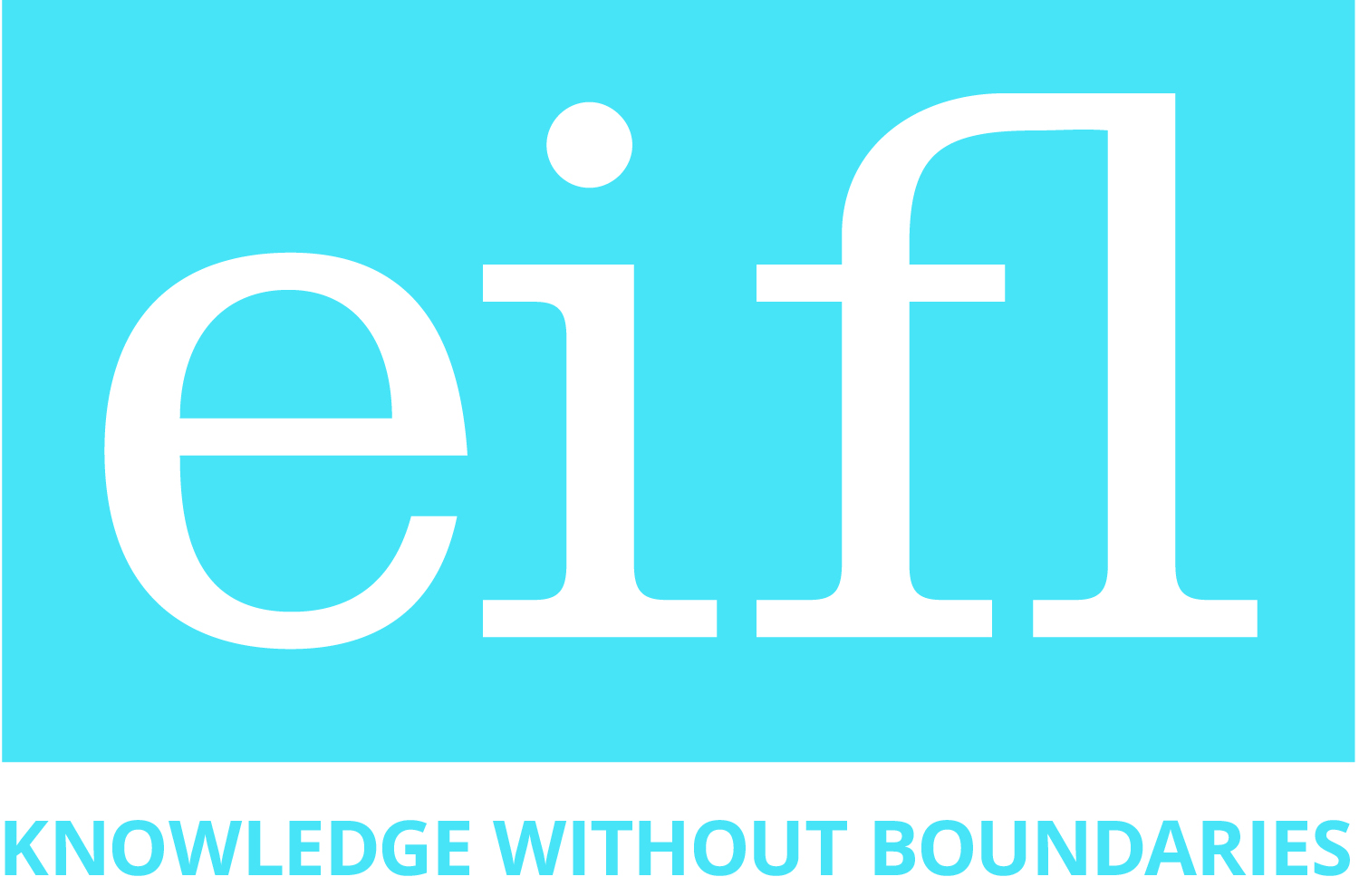 Universities and Institutions / Kenya, Tanzania, Uganda KenyaAfrican Nazarene UniversityCatholic University of Eastern AfricaCooperative University of KenyaDedan Kimathi University of TechnologyEgerton UniversityKabarak UniversityKaratina University Kibabii UniversityKirinyaga University Machakos UniversityMaseno UniversityMasinde Muliro University of Science and TechnologyMoi UniversityMount Kenya UniversityRongo University St. Paul's University Technical University of KenyaUnited States International University - AfricaUniversity of Embu TanzaniaCatholic University of Health and Allied SciencesIfakara Health InstituteMbeya University of Science and TechnologyMuhimbili University of Health and Allied SciencesMzumbe UniversityNelson Mandela African Institute of TechnologyOpen University TanzaniaSokoine University of AgricultureState University of ZanzibarSt. Augustine University of Tanzania The Tanzania Commission for AIDSUniversity of Dar es Salaam University of DodomaUgandaBishop Stuart UniversityBusitema UniversityIslamic University of UgandaKampala International UniversityMakerere University Makerere University Business SchoolMuni UniversityNkumba UniversityUganda Christian UniversityUganda Management InstituteUganda Martyrs University